Муниципальное образование город Яровое Алтайского края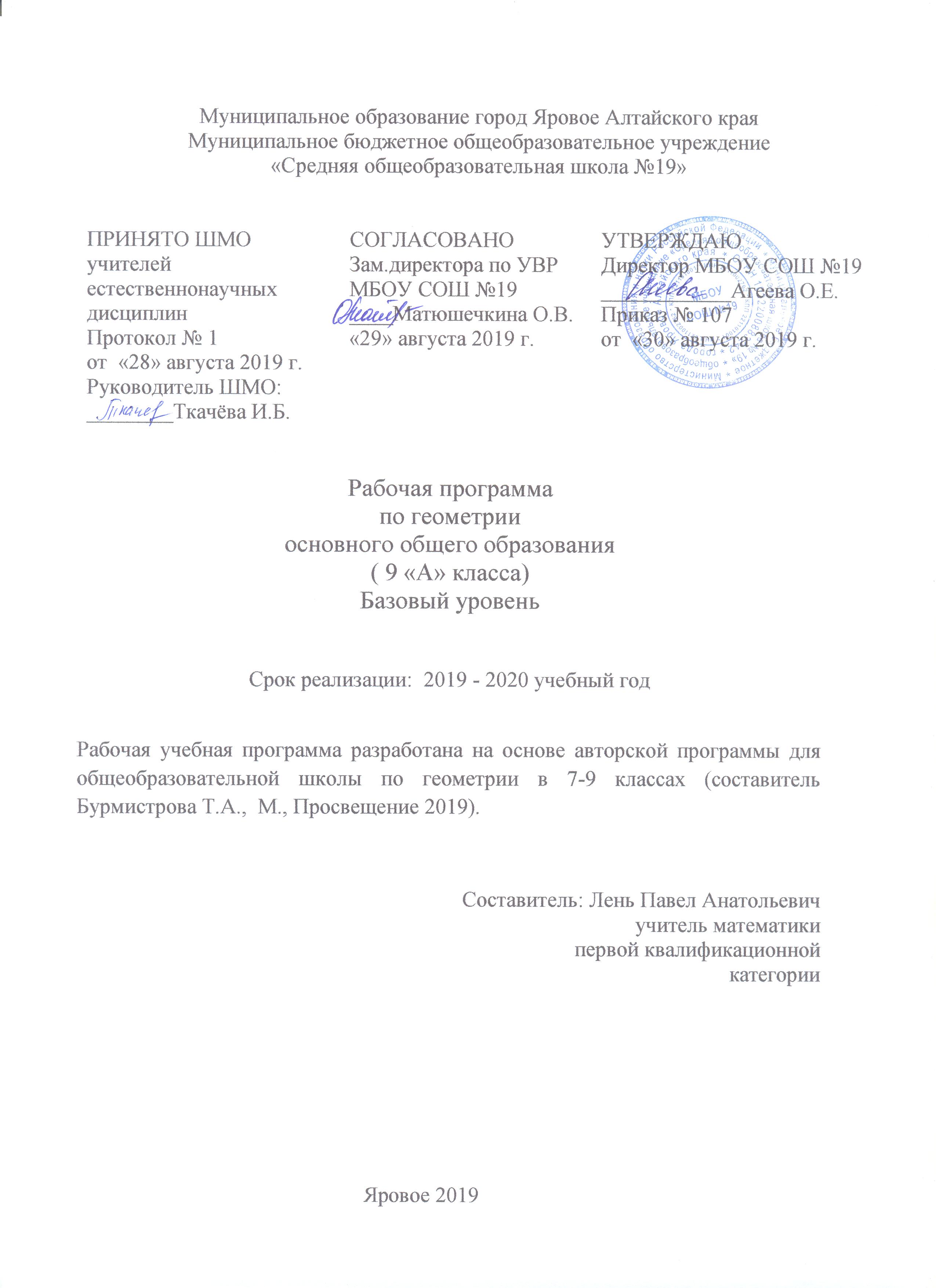 Муниципальное бюджетное общеобразовательное учреждение «Средняя общеобразовательная школа №19»Рабочая программапо алгебреосновного общего образования ( 9 «А» класс)Базовый уровень Срок реализации:  2019- 2020 учебный годРабочая учебная программа разработана на основе авторскойпрограммы для общеобразовательной школы по алгебре в 7-9 классах (составительБурмистроваТ.А.,  М.: Просвещение 2019).Составитель:Лень Павел Анатольевич учитель математики  первой  квалификационной  категории           Яровое 2019Пояснительная запискаРабочая программа по алгебре составлена на основании:Закона РФ «Об образовании» от 29.12.2012 №273-ФЗ Федерального государственного образовательного стандарта основного общего образования утвержденного приказом Министерства образования и науки Российской Федерации от 17.12.2010 г. № 1897 «Об утверждении федерального государственного образовательного стандарта основного общего образования» (в ред. Приказов Минобрнауки России от 29.12.2014 г. №1644, от 31.12.2015 г. №1577) СанПиН 2.4.2.2821-10 "Санитарно-эпидемиологические требования к условиям и организации обучения в общеобразовательных учреждениях" (утверждены постановлением Главного государственного санитарного врача Российской Федерации от 29 декабря 2010 г. № 189, зарегистрированным в Минюсте России 3 марта 2011 г., регистрационный номер 1993). Приказ Минпросвещения России от 28 декабря 2018 г. № 345 «О федеральном перечне учебников, рекомендуемых к использованию при реализации имеющих государственную аккредитацию образовательных программ начального общего, основного общего, среднего общего образования»Основной образовательной программы основного общего образования муниципального бюджетного общеобразовательного учреждения «Средняя общеобразовательная школа №19» г.Яровое Алтайского края принятая Управляющим советом 19.05.2016 г. протокол № 15 и утвержденная приказом №29 от 20.05.2016 г. Приказа МБОУ СОШ №19 от 26.08.2019 № 103 «Об утверждении Учебного плана на 2019-2020 учебный год».Положения о рабочей программе педагога МБОУ СОШ №19 г.Яровое Алтайского края принятое Управляющим советом 19.05.2016 г. протокол № 5 и утвержденное приказом №29 от 20.05.2016 г. Учебно-методического комплекта по учебному предмету «Алгебра» для 9 классов авторов Дорофеева Г.В., Суворовой С.Б., Бунимовича Е.А., Кузнецовой Л.В., Минаевой С.С., Рословой Л.О.Рабочая программа по алгебре для 9 класса составлена на основе Федерального  Государственного образовательного стандарта основного общего образования (второго поколения), концепции духовно – нравственного  развития и воспитания личности гражданина России.  Фундаментального ядра содержания общего образования, авторской программы Бурмистровой Т.А.,  современных образовательных технологий, направленных на достижение требований ФГОС ООО и ориентирована на использование учебно-методического комплекта авторовДорофеева Г.В., Суворовой С.Б., Бунимовича Е.А., Кузнецовой Л.В., Минаевой С.С., Рословой Л.О., включенного в Федеральный перечень учебников, рекомендуемых к использованию при реализации имеющих государственную аккредитацию образовательных программ основного общего образования.Содержание рабочей программы и логика его изучения не отличается от содержания авторской программы. Рабочая программа предусматривает реализацию практической части авторской программы в полном объеме.Программа составлена, исходя из следующих целей и задач обучения предмету, определяемыми ФГОС и примерными программами, а также указанным в авторской программе, и не противоречат целям и задачам реализации ООП ООО МБОУ СОШ №19.Цели обучения	Основными целями курса алгебры 9 класса в соответствии  с Федеральным Государственным образовательным стандартом основного общего образования являются: «сознательное овладение учащимися системой алгебраических знаний и уменийнеобходимых в повседневной жизни для изучения смежных дисциплин и продолжения образования».Для достижения перечисленных целей необходимо решение следующих задач: формирование мотивации изучения алгебры, готовность и способность учащихся к саморазвитию, личностному самоопределению, построению индивидуальной траектории изучения предмета;формирование у учащихся способности к организации своей учебной деятельности посредством освоения личностных, познавательных, регулятивных и коммуникативных  универсальных учебных действий;  формирование специфических для алгебры стилей мышления, необходимых для полноценного функционирования в современном обществе, в частности логического, алгоритмического и эвристического;освоение в ходе изучения алгебры специфических видов деятельности, таких как построение математических моделей, выполнение инструментальных вычислений, овладение символическим языком предмета;формирование умений представлять информацию в зависимости от поставленных задач в виде таблицы, схемы, графика и диаграммы, использовать компьютерные программы, Интернет при ее обработке;овладение математическим языком и аппаратом как средством описания и исследования окружающего мира;овладение системой математических знаний, умений и навыков, необходимых для решения задач повседневной жизни, изучения смежных дисциплин. В первую очередь это относится к предметам естественнонаучного цикла, в частности к физике.формирование научного мировоззрения;Раскрывая внутреннюю гармонию математики, формируя понимание красоты и изящества математических рассуждений, алгебра вносит значительный вклад в эстетическое воспитание учащихся.Общая характеристика учебного предметаВ курсе алгебры можно выделить следующие основные содержательные линии: арифметика; алгебра; функции; вероятность и статистика. Наряду с этим в содержание включены двадополнительных методологических раздела: логика и множества;математика в историческом развитии, что связано с реализацией целей общеинтеллектуального и общекультурного развитияучащихся. Содержание каждого из этих разделов разворачивается в содержательно-методическую линию, пронизывающуювсе основные содержательные линии. При этом первая линия — «Логика и множества» — служит цели овладения учащимися некоторыми элементами универсального математическогоязыка, вторая — «Математика в историческом развитии» — способствует созданию общекультурного, гуманитарного фона изучения курса.Содержание линии «Арифметика» служит базой для дальнейшего изучения учащимися математики, способствует развитию их логического мышления, формированию умения пользоваться алгоритмами, а также приобретению практическихнавыков, необходимых вповседневной жизни. Развитие понятия о числе в основной школе связано с рациональными ииррациональными числами, формированием первичных представлений о действительном числе.Содержание линии «Алгебра» способствует формированиюу учащихся математического аппарата для решения задач из разделов математики, смежных предметов и окружающей реальности. Язык алгебры подчёркивает значение математики как языка для построения математических моделей процессов и явлений реального мира.Развитие алгоритмического мышления, необходимого,в частности, для освоения курса информатики, и овладениенавыками дедуктивных рассуждений также являются задачамиизучения алгебры. Преобразование символьных форм вноситспецифический вклад в развитие воображения учащихся, ихспособностей к математическому творчеству. В основной школе материал группируется вокруг рациональных выражений.Содержание раздела «Функции» нацелено на получениешкольниками конкретных знаний о функции как важнейшейматематической модели для описания и исследования разнообразных процессов. Изучение этого материала способствуетразвитию у учащихся умения использовать различные языкиматематики (словесный, символический, графический), вноситвклад в формирование представлений о роли математики в развитии цивилизации и культуры.Раздел «Вероятность и статистика» — обязательный компонент школьного образования, усиливающий его прикладное ипрактическое значение. Этот материал необходим, прежде всего, для формирования у учащихся функциональной грамотности — умения воспринимать и критически анализироватьинформацию, представленную в различных формах, пониматьвероятностный характер многих реальных зависимостей, производить простейшие вероятностные расчёты. Изучение основкомбинаторики позволит учащемуся осуществлять рассмотрение случаев, перебор и подсчёт числа вариантов, в том числев простейших прикладных задачах.При изучении статистики и вероятности обогащаются представления о современной картине мира и методах его исследования, формируется понимание роли статистики как источника социально значимой информации и закладываются основывероятностного мышления.Место предмета в учебном планеНа реализацию программы отводится 4 часа в неделю (34 недели, 136 часов в год).Планируемые результаты изучения курса алгебры в 9 классеНеравенстваВыпускник научится:1) понимать и применять терминологию и символику, связанные с отношением неравенства, свойства числовых неравенств;2) решать линейные неравенства с одной переменной и ихсистемы; решать квадратные неравенства с опорой на графические представления;3) применять аппарат неравенств для решения задач из различных разделов курса.Выпускник получит возможность научиться:4) разнообразным приёмам доказательства неравенств;уверенно применять аппарат неравенств для решения разнообразных математических задач и задач из смежныхпредметов, практики;5) применять графические представления для исследования неравенств, систем неравенств, содержащих буквенныекоэффициенты.УравненияВыпускник научится:1) решать основные виды рациональных уравнений с однойпеременной, системы двух уравнений с двумя переменными;2) понимать уравнение как важнейшую математическуюмодель для описания и изучения разнообразных реальных ситуаций, решать текстовые задачи алгебраическим методом;3) применять графические представления для исследованияуравнений, исследования и решения систем уравнений с двумя переменными.Выпускник получит возможность:1) овладеть специальными приёмами решения уравненийи систем уравнений; уверенно применять аппарат уравненийдля решения разнообразных задач из математики, смежныхпредметов, практики; 2) применять графические представления для исследования уравнений, систем уравнений, содержащих буквенныекоэффициенты.Основные понятия. Числовые функцииВыпускник научится:1) понимать и использовать функциональные понятия иязык (термины, символические обозначения);2) строить графики элементарных зависимостей; исследоватьсвойства числовых зависимостей на основе изучения поведения ихграфиков;3) понимать функцию как важнейшую математическую модель для описания процессов и явлений окружающего мира,применять функциональный язык для описания и исследования зависимостей между физическими величинами.Выпускник получит возможность научиться:1) проводить исследования, связанные с изучением свойствфункций, в том числе с использованием компьютера; наоснове графиков изученных функций строить более сложные графики (кусочно-заданные, с «выколотыми» точкамии т. п.);2) использовать функциональные представления и свойства функций для решения математических задач из различных разделов курса.Числовые последовательностиВыпускник научится:1) понимать и использовать язык последовательностей (термины, символические обозначения);2) применять формулы, связанные с арифметической и геометрической прогрессиями.И аппарат, сформированный приизучении других разделов курса, к решению задач, в том числес контекстом из реальной жизни.Выпускник получит возможность научиться:3) решать комбинированные задачи с применением формул n-го члена и суммы первых n членов арифметическойи геометрической прогрессий, применяя при этом аппаратуравнений и неравенств;4) понимать арифметическую и геометрическую прогрессии как функции натурального аргумента; связыватьарифметическую прогрессию с линейным ростом, геометрическую — с экспоненциальным ростом.Описательная статистикаВыпускник научится использовать простейшие способыпредставления и анализа статистических данных.Выпускник получит возможность приобрести первоначальный опыт организации сбора данных при проведении опроса общественного мнения, осуществлять их анализ, представлять результаты опроса в виде таблицы, диаграммы.Случайные события и вероятностьВыпускник научится находить относительную частоту и вероятность случайного события.Выпускник получит возможность приобрести опыт проведения случайных экспериментов, в том числе с помощьюкомпьютерного моделирования, интерпретации их результатов.КомбинаторикаВыпускник научится решать комбинаторные задачи на нахождение числа объектов или комбинаций.Выпускник получит возможность научиться некоторымспециальным приёмам решения комбинаторных задач.Личностные, метапредметные и предметные результаты освоения курса Изучение алгебры в 9 классе  направлено на достижение следующих результатов освоения образовательной программы основного общего образования: в направлении личностного развития:формирование ответственного  отношения к учению,  готовности  и способности к  саморазвитию;продолжить формирования умения ясно, точно и грамотно излагать свои мысли в устной речи;развитие логического и критического мышления, культуры речи, способности к умственному эксперименту;формирование у учащихся интеллектуальной честности и объективности, способности к преодолению мыслительных стереотипов, вытекающих из обыденного опыта;воспитания качеств личности, обеспечивающих социальную мобильность, способность принимать самостоятельные решения;формирование качеств мышления, необходимых для адаптации в современном информационном обществе;развитие интереса к математическому творчеству и математических способностей.в метапредметном направлении:формирование представлений о математике как части общечеловеческой культуры, о значимости математики в развитии цивилизации и современного общества;умения осуществлять контроль по образцу и вносить коррективы;умения устанавливать причинно-следственные связи, строить логические рассуждения и выводы;развития способности организовывать сотрудничество и совместную деятельность с учителем и сверстниками;умения понимать и использовать математические средства наглядности (чертежи, схемы);умения самостоятельно ставить цели, выбирать и создавать алгоритмы для решения учебных задач.в предметном направлении:умение работать с математическим текстом (структурирование, извлечение необходимой информации), точно и грамотно выражать свои мысли в устной и письменной речи, применяя математическую терминологию и символику, использовать различные языки математики (словесный, символический, графический), обосновывать суждения, проводить классификацию, доказывать математические утверждения;владение базовым понятийным аппаратом: иметь представление о числе, владение символьным языком алгебры, знание элементарных функциональных зависимостей,формирование представлений о статистических закономерностях в реальном мире и о различных способах их изучения, об особенностях выводов и прогнозов, носящихвероятностный характер;умение выполнять алгебраические преобразования рациональных выражений, применять их для решения учебных математических задач и задач, возникающих в смежных учебных предметах;умение пользоваться математическими формулами и самостоятельно составлять формулы зависимостей между величинами на основе обобщения частных случаев и эксперимента;умение решать линейные и квадратные уравнения и неравенства, а также приводимые к ним уравнения, неравенства, системы; применять графические представления для решения и исследования уравнений, неравенств, систем;применять полученные умения для решения задач из математики, смежных предметов, практики;овладение системой функциональных понятий, функциональным языком и символикой, умение строить графикифункций, описывать их свойства, использовать функционально-графические представления для описания и анализа математических задач и реальных зависимостей;овладение основными способами представления и анализастатистических данных; умение решать задачи на нахождение частоты и вероятности случайных событий;умение применять изученные понятия, результаты и методы при решении задач из различных разделов курса, в томчисле задач, не сводящихся к непосредственному применению известных алгоритмов.Кроме внутрипредметных универсальных учебных действий на каждом уроке предполагается работа над формированием и развитием следующих УУД:Личностные УУД обеспечивают ценностно-смысловую ориентацию учащихся (умение соотносить поступки и события с принятыми этическими принципами, знание моральных норм и умение выделить нравственный аспект поведения), а также ориентацию в социальных ролях и межличностных отношениях. Применительно к учебной деятельности следует выделить три вида действий:смыслообразование - установление учащимися    связи между целью учебной деятельности и ее мотивом, другими словами, между результатом учения и тем, что побуждает деятельность, ради чего она осуществляется. Учащийся должен задаваться вопросом о том, «какое значение, смысл имеет для меня учение», и уметь находить ответ на него;нравственно-этическая ориентация - действие нравственно – этического оценивания усваиваемого содержания, обеспечивающее личностный моральный выбор на основе социальных и личностных ценностей. Регулятивные УУД обеспечивают организацию учащимся своей учебной деятельности. К ним относятся следующие:целеполагание - как постановка учебной задачи на основе соотнесения того, что уже известно и усвоено учащимся, и того, что еще неизвестно;планирование - определение последовательности промежуточных целей с учетом конечного результата; составление плана и последовательности действий;прогнозирование – предвосхищение результата и уровня усвоения; его временных характеристик;контроль в форме сличения способа действия и его результата с заданным эталоном с целью обнаружения отклонений от него;коррекция – внесение необходимых дополнений и корректив в план и способ действия в случае расхождения ожидаемого результата действия и его реального продукта;оценка – выделение и осознание учащимся того, что уже усвоено и что еще подлежит усвоению, оценивание качества и уровня усвоения;саморегуляция как способность к мобилизации сил и энергии; способность к волевому усилию – выбору в ситуации мотивационного конфликта и к преодолению препятствий. Познавательные УУД включают общеучебные,  логические действия, а также действия постановки ирешения проблем.  Общеучебные универсальные действия:самостоятельное выделение и формулирование познавательной цели;поиск и выделение необходимой информации; применение методов информационного поиска, в том числе с помощью компьютерных средств;структурирование знаний;осознанное и произвольное построение речевого высказывания в устной и письменной форме;выбор наиболее эффективных способов решения задач в зависимости от конкретных условий;рефлексия способов и условий действия, контроль и оценка процесса и результатов деятельности;смысловое чтение; понимание и адекватная оценка языка средств массовой информации;постановка и формулирование проблемы, самостоятельное создание алгоритмов деятельности при решении проблем творческого и поискового характера.Особую группу общеучебных универсальных действий составляют знаково-символические действия:моделирование;преобразование модели с целью выявления общих законов, определяющих данную предметную область.Логические универсальные действия:анализ;синтез;сравнение, классификация объектов по выделенным признакам;подведение под понятие, выведение следствий;установление причинно-следственных связей;построение логической цепи рассуждений;доказательство;выдвижение гипотез и их обоснование.Постановка и решение проблемы:формулирование проблемы;самостоятельное создание способов решения проблем творческого и поискового характера. Коммуникативные УУД обеспечивают социальную компетентность и учет позиции других людей, партнера по общению или деятельности, умение слушать и вступать в диалог; участвовать в коллективном обсуждении проблем; интегрироваться в группу сверстников и строить продуктивное взаимодействие и сотрудничество со сверстниками и взрослыми. Видами коммуникативных действий являются:планирование учебного сотрудничества с учителем и сверстниками – определение целей, функций участников, способов взаимодействия;постановка вопросов – инициативное сотрудничество в поиске и сборе информации;разрешение конфликтов – выявление, идентификация проблемы, поиск и оценка альтернативных способов разрешение конфликта, принятие решения и его реализация;управление поведением партнера – контроль, коррекция, оценка действий партнера;умение с достаточной полнотой и точностью выражать свои мысли в соответствии с задачами и условиями коммуникации, владение монологической и диалогической формами речи в соответствии с грамматическими и синтаксическими нормами родного языка.При организации образовательного процесса применены следующие педтехнологии:игровыегрупповые индивидуализации обученияинформационно-коммуникационные Контроль уровня обученности осуществляется через следующие формы:самостоятельная работапрактическая работазачетконтрольная работатестированиеПриемы, методы и формы организации учебного процесса включают разнообразные виды самостоятельной работы:рассказ беседа лекция семинарпрактикумэвристический методметод проблемного изложения исследовательский методКритерии оценки.Оценка знаний и умений учащихся с учетом их индивидуальных особенностей.Содержание и объем материала, подлежащего проверке, определяется программой. При проверке усвоения материала нужно выявлять полноту, прочность усвоения учащимися теории и умения применять ее на практике в знакомых и незнакомых ситуациях.Основными формами проверки знаний и умений учащихся по математике являются письменная контрольная работа, практическая работа, самостоятельная работа, тестирование. При оценке письменных и устных ответов учитель в первую очередь учитывает показанные учащимися знания и умения. Оценка зависит также от наличия и характера погрешностей, допущенных учащимися.Среди погрешностей выделяются ошибки и недочеты. Погрешность считается ошибкой, если она свидетельствует о том, что ученик не овладел основными знаниями, умениями, указанными в программе.К недочетам относятся погрешности, свидетельствующие о недостаточно полном или недостаточно прочном усвоении основных знаний и умений или об отсутствии знаний, не считающихся в программе основными. Недочетами также считаются: погрешности, которые не привели к искажению смысла полученного учеником задания или способа его выполнения; неаккуратная запись; небрежное выполнение чертежа.Граница между ошибками и недочетами является в некоторой степени условной. При одних обстоятельствах допущенная учащимися погрешность может рассматриваться учителем как ошибка, в другое время и при других обстоятельствах — как недочет.Задания для устного и письменного опроса учащихся состоят из теоретических вопросов и задач.Ответ на теоретический вопрос считается безупречным, если по своему содержанию полностью соответствует вопросу, содержит все необходимые теоретические факты я обоснованные выводы, а его изложение и письменная запись математически грамотны и отличаются последовательностью и аккуратностью.Решение задачи считается безупречным, если правильно выбран способ решения, само решение сопровождается необходимыми объяснениями, верно выполнены нужные вычисления и преобразования, получен верный ответ, последовательно и аккуратно записано решение.Оценка ответа учащегося при устном и письменном опросе проводится по
пятибалльной системе, т. е. за ответ выставляется одна из отметок: 1 (плохо), 2
(неудовлетворительно), 3 (удовлетворительно), 4 (хорошо), 5 (отлично).Учитель может повысить отметку за оригинальный ответ на вопрос или оригинальное решение задачи, которые свидетельствуют о высоком математическом развитии учащегося; за решение более сложной задачи или ответ на более сложный вопрос, предложенные учащемуся дополнительно после выполнения им заданий.Критерии ошибокК грубым ошибкам относятся ошибки, которые обнаруживают незнание учащимися формул, правил, основных свойств, теорем и неумение их применять; незнание приемов решения задач, рассматриваемых в учебниках, а также вычислительные ошибки, если они не являются опиской;К негрубым ошибкам относятся: потеря корня или сохранение в ответе постороннего корня; отбрасывание без объяснений одного из них и равнозначные им;К недочётам относятся: нерациональное решение, описки, недостаточность или отсутствие пояснений, обоснований в решениях.Оценка устных ответов учащихсяОтвет оценивается отметкой «5», если ученик: полно раскрыл содержание материала в объеме, предусмотренном программой и учебником, изложил материал грамотным языком в определенной логической последовательности, точно используя математическую терминологию и символику; правильно выполнил рисунки, чертежи, графики, сопутствующие ответу; показал умение иллюстрировать теоретические положения конкретными примерами, применять их в новой ситуации при выполнении практического задания; продемонстрировал усвоение ранее изученных сопутствующих вопросов, сформированность и устойчивость используемых при отработке умений и навыков; отвечал самостоятельно без наводящих вопросов учителя.Возможны одна - две неточности при освещении второстепенных вопросов или в выкладках, которые ученик легко исправил по замечанию учителя.Ответ оценивается отметкой «4», если он удовлетворяет в основном требованиям на оценку «5», но при этом имеет один из недостатков: в изложении допущены небольшие пробелы, не исказившие математическое содержание ответа; допущены один - два недочета при освещении основного содержания ответа, исправленные по замечанию учителя; допущены ошибка или более двух недочетов при освещении второстепенных вопросов или в выкладках, легко исправленные по замечанию учителя.Отметка «3» ставится в следующих случаях: неполно или непоследовательно раскрыто содержание материала, но показано общее понимание вопроса и продемонстрированы умения, достаточные для дальнейшего усвоения программного материала (определенные «Требованиями к математической подготовке учащихся»); имелись затруднения или допущены ошибки в определении понятий, использовании математической терминологии, чертежах, выкладках, исправленные после нескольких наводящих вопросов учителя; ученик не справился с применением теории в новой ситуации при выполнении практического задания, но выполнил задания обязательного уровня сложности по данной теме; при знании теоретического материала выявлена недостаточная сформированность основных умений и навыков.Отметка «2» ставится в следующих случаях: не раскрыто основное содержание учебного материала; обнаружено незнание или непонимание учеником большей или наиболее важной части учебного материала; допущены ошибки в определении понятий, при использовании математической терминологии, в рисунках, чертежах или графиках, в выкладках, которые не исправлены после нескольких наводящих вопросов учителя.Отметка «1» ставится, если: ученик обнаружил полное незнание и непонимание изучаемого учебного материала или не смог ответить ни на один из поставленных вопросов по изучаемому материалу.Оценка письменных работ учащихсяОтметка «5» ставится, если результаты соответствуют учебной программе в объеме 90-100%, допускается один недочет, (правильный полный ответ, представляющий собой связанное, логически последовательное рассуждение, умение применять определения, правила в конкретных случаях.Ученик обосновывает свои суждения, применяет знания на практике, приводит собственные примеры).Отметка «4» ставится, если результаты, в основном,  соответствуют требованиям учебной программы в объеме 70 - 89%, но имеются одна или две негрубые ошибки или три недочета (правильный, но не совсем точный ответ).Отметка «3» ставится, если: результаты, в основном, соответствуют требованиям программы в объеме 50 - 69%, однако имеется:1 грубая ошибка и 2 недочета, или 1 грубая ошибка и 1 негрубая, или 2-3 грубых ошибки, или 1 негрубая ошибка и 3 недочета, или 4-5 недочетов (правильный, но не полный ответ, допускаются неточности в определении понятий или формулировок правил, недостаточно глубоко и доказательно ученик обосновывает свои суждения, не умеет приводить примеры, излагать материал непоследовательно).Отметка «2» ставится, если: результаты частично соответствуют требованиям программы в объеме 25 — 49%,  допущены существенные ошибки, показавшие, что учащийся не владеет     обязательными умениями по данной теме в полной мере.Отметка «1» ставится, если: работа показала полное отсутствие у учащегося обязательных знаний и умений по проверяемой теме или значительная часть работы выполнена не самостоятельно.Оценка устных ответов Ответ оценивается отметкой «5», если обучающийся:полно раскрыл содержание материала в объеме, предусмотренном программой и учебником, изложил материал грамотным языком в определенной логической последовательности, точно используя математическую терминологию и символику;правильно выполнил рисунки, чертежи, графики, сопутствующие ответу;показал умение иллюстрировать теоретические положения конкретными примерами, применять их в новой ситуации при выполнении практического задания;продемонстрировал усвоение ранее изученных сопутствующих вопросов, сформированность и устойчивость используемых при отработке умений и навыков;отвечал самостоятельно без наводящих вопросов учителя. Возможны одна - две неточности при освещении второстепенных вопросов или в выкладках, которые ученик легко исправил по замечанию учителя.Ответ оценивается отметкой «4», еслиответ удовлетворяет в основном требованиям на оценку «5», но при этом имеет один из недостатков:в изложении допущены небольшие пробелы, не исказившие математическое содержание ответа;допущены один - два недочета при освещении основного содержания ответа, исправленные по замечанию учителя;допущены ошибка или более двух недочетов при освещении второстепенных вопросов или в выкладках, легко исправленные по замечанию учителя.Отметка «3» ставится в следующих случаях:неполно или непоследовательно раскрыто содержание материала, но показано общее понимание вопроса и продемонстрированы умения, достаточные для дальнейшего усвоения программного материала (определенные «Требованиями к математической подготовке учащихся»);имелись затруднения или допущены ошибки в определении понятий, использовании математической терминологии, чертежах, выкладках, исправленные после нескольких наводящих вопросов учителя;ученик не справился с применением теории в новой ситуации при выполнении практического задания, но выполнил задания обязательного уровня сложности по данной теме;при знании теоретического материала выявлена недостаточная сформированность основных умений и навыков.Отметка «2» ставится в следующих случаях:не раскрыто основное содержание учебного материала;обнаружено незнание или непонимание учеником большей или наиболее важной части учебного материала;допущены ошибки в определении понятий, при использовании математической терминологии, в рисунках, чертежах или графиках, в выкладках, которые не исправлены после нескольких наводящих вопросов учителя.Отметка «1» ставится, если:ученик обнаружил полное незнание и непонимание изучаемого учебного материала или не смог ответить ни на один из поставленных вопросов по изучаемому материалу.Оценка письменных работОтметка «5» ставится, если:полно раскрыл содержание материала в объеме, предусмотренном программой и учебником, изложил материал грамотным языком в определенной логической последовательности, точно используя математическую терминологию и символику;правильно выполнил рисунки, чертежи, графики, сопутствующие ответу;показал умение иллюстрировать теоретические положения конкретными примерами, применять их в новой ситуации при выполнении практического задания;продемонстрировал усвоение ранее изученных сопутствующих вопросов, сформированность и устойчивость используемых при отработке умений и навыков;отвечал самостоятельно без наводящих вопросов учителя. Возможны одна - две неточности при освещении второстепенных вопросов или в выкладках, которые ученик легко исправил по замечанию учителя.Ответ оценивается отметкой «4», еслиответ удовлетворяет в основном требованиям на оценку «5», но при этом имеет один из недостатков:в изложении допущены небольшие пробелы, не исказившие математическое содержание ответа;допущены один - два недочета при освещении основного содержания ответа, исправленные по замечанию учителя;допущены ошибка или более двух недочетов при освещении второстепенных вопросов или в выкладках, легко исправленные по замечанию учителя.Отметка «3» ставится в следующих случаях:неполно или непоследовательно раскрыто содержание материала, но показано общее понимание вопроса и продемонстрированы умения, достаточные для дальнейшего усвоения программного материала (определенные «Требованиями к математической подготовке учащихся»);имелись затруднения или допущены ошибки в определении понятий, использовании математической терминологии, чертежах, выкладках, исправленные после нескольких наводящих вопросов учителя;ученик не справился с применением теории в новой ситуации при выполнении практического задания, но выполнил задания обязательного уровня сложности по данной теме;при знании теоретического материала выявлена недостаточная сформированность основных умений и навыков.Отметка «2» ставится в следующих случаях:не раскрыто основное содержание учебного материала;обнаружено незнание или непонимание учеником большей или наиболее важной части учебного материала;допущены ошибки в определении понятий, при использовании математической терминологии, в рисунках, чертежах или графиках, в выкладках, которые не исправлены после нескольких наводящих вопросов учителя.Отметка «1» ставится, если:ученик обнаружил полное незнание и непонимание изучаемого учебного материала или не смог ответить ни на один из поставленных вопросов по изучаемому материалу.При оценке работ, состоящих только из задач (если обе задачи равнозначны): «5» ставится, если правильно решены обе задачи;«4» ставится, если при правильном ходе решения обеих задач допущена 1 ошибка в вычислениях;«3» ставится, если:при правильном ходе решения обеих задач допущены 2 -3 грубые ошибки;если одна задача решена правильно, а в другой ошибка в ходе решения;
«2» ставится, если в обеих задачах неверный ход решения.Если первая задача является, с точки зрения учителя, основной, а вторая дополнительной, то оценка «3» может быть поставлена, если вторая задача не решена или решена ошибочно.Если не решена основная задача, то ставится оценка «2».При оценке работ, состоящих из трех задач «5» ставится за правильное решение трех, задач; «4» ставится за правильное решение двух задач;«3» ставится, если одна задача решена правильно полностью, а в других задачах допущена ошибка в вычислениях, либо решение незакончено, пропущено действие и др. Если же две задачи решены неправильно (и среди них более сложная), то в таком случае ставится «2».Планируемые результаты на 2019 – 2020учебный годДиректор МБОУ СОШ №19                        ____________________Агеева О.Е.Содержание курсаГлава 1. Неравенства. 23 часа.Приводить примеры иррациональных чисел; распознавать рациональные и иррациональные числа; изображать числа точками координатной прямой.Находить десятичные приближения рациональныхи иррациональных чисел; сравнивать и упорядочивать действительные числа. Описывать множестводействительных чисел. Использовать в письменнойматематической речи обозначения и графические изображения числовых множеств, теоретико-множественную символику.Использовать разные формы записи приближённыхзначений; делать выводы о точности приближенияпо записи приближённого значения Формулировать свойства числовых неравенств, иллюстрировать их на координатной прямой, доказывать алгебраически; применять свойства неравенств в ходе решения задач.Решать линейные неравенства, системы линейных неравенств с одной переменной. Доказыватьнеравенства, применяя приёмы, основанные наопределении отношений «больше» и «меньше»,свойствах неравенств, некоторых классических неравенствахГлава 2..Квадратичная функция 24 часа.Распознавать квадратичную функцию, приводитьпримеры квадратичных зависимостей из реальнойжизни, физики, геометрии.Выявлять путём наблюдений и обобщать особенности графика квадратичной функции. Строить и изображать схематически графики квадратичных функций; выявлять свойства квадратичных функций поих графикам. Строить более сложные графики наоснове графиков всех изученных функций.Проводить разнообразные исследования, связанные с квадратичной функцией и её графиком Выполнять знаково-символические действия с использованием функциональной символики; строитьречевые конструкции с использованием функциональной терминологии.Решать квадратные неравенства, а также неравенства, сводящиеся к ним, путём несложных преобразований; решать системы неравенств, в которыходно неравенство или оба являются квадратными.Применять аппарат неравенств при решении различных задачГлава 3.Уравнения и системы уравнений. 34 часа.Распознавать рациональные и иррациональные выражения, классифицировать рациональные выражения. Находить область определения рационального выражения; выполнять числовые и буквенныеподстановки. Преобразовывать целые и дробныевыражения; доказывать тождества. Давать графическую интерпретацию функциональных свойстввыражений с одной переменной.Распознавать целые и дробные уравнения. Решатьцелые и дробные выражения, применяя различныеприёмы.Строить графики уравнений с двумя переменными.Конструировать эквивалентные речевые высказывания с использованием алгебраического и геометрического языков. Решать системы двух уравнений с двумя переменными, используя широкийнабор приёмов.Решать текстовые задачи алгебраическим способом: переходить от словесной формулировки условия задачи к алгебраической модели путёмсоставления уравнения или системыуравнений;решать составленное уравнение (систему уравнений); интерпретировать результат. Использоватьфункционально-графические представления длярешения и исследования уравнений и системГлава 4. Арифметическая и геометрическая прогрессии. 24 часа.Применять индексные обозначения, строить речевые высказывания с использованием терминологии, связанной с понятием последовательности.Вычислять члены последовательностей, заданныхформулой n-го члена или рекуррентной формулой.Устанавливать закономерность в построении последовательности, если выписаны первые несколько её членов. Изображать члены последовательности точками на координатной плоскости.Распознавать арифметическую и геометрическуюпрогрессии при разных способах задания. Выводить на основе доказательных рассужденийформулы общего члена арифметической и геометрической прогрессий, суммы первых n членоварифметической и геометрической прогрессий;решать задачи с использованием этих формул. Рассматривать примеры из реальной жизни, иллюстрирующие изменение в арифметической прогрессии, в геометрической прогрессии; изображать соответствующие зависимости графически.Решать задачи на сложные проценты, в том числезадачи из реальной практики (сиспользованиемкалькулятора)Глава 5. Статистика и вероятность. 13 часов.Осуществлять поиск статистической информации,рассматривать реальную статистическую информацию, организовывать и анализировать её (ранжировать данные, строить интервальные ряды, строить диаграммы, полигоны частот, гистограммы;вычислять различные средние, а также характеристики разброса). Прогнозировать частоту повторения события на основе имеющихся статистическихданныхПовторение. Итоговая контрольная работа. 18 часов.Учебно-тематическое планированиеТ.К.р. - тематическая контрольная работаПеречень учебно-методического обеспечения в 9 классеI .Учебники, учебные пособия для учащихся:Дорофеев Г.В., Суворова С.Б. и др. Алгебра. 9 класс. Учебник для общеобразовательных учреждений -	 М.: Просвещение, 2017.II. Учебно-методическая литература:Евстафьева Л.П., Карп А.П. Алгебра. Дидактические материалы. 9 класс. - М.: Просвещение, 2020.  Кузнецова Л.В., Минаева С.С., Рослова Л.О. Алгебра. Контрольные работы. 9 класс. - М.: Просвещение, 2020.Л.В. Кузнецова, С.С. Минаева, Л.О. Рослова и др. Алгебра. Тематические тесты. 9 класс – М.: Просвещение, 2019.Суворова С.Б., Бунимович Е.А., Кузнецова Л.В. и др. Алгебра. Методические рекомендации. 9 класс: пособиедля общеобразовательных организаций – М.: Просвещение, 2017.III. Цифровые образовательные ресурсыwww.1september.ruwww.math.ruwww.allmath.ruwww.uztest.ruhttp://schools.techno.ru/tech/index.htmlhttp://www.catalog.alledu.ru/predmet/math/more2.htmlhttp://methmath.chat.ru/index.htmlhttp://www.mathnet.spb.ru/http://vip.km.ru/vschool/demo/education.asp?subj=292http://schools.techno.ru/tech/index.htmlУТВЕРЖДАЮ:Директор МБОУ СОШ №19______________Агеева О.Е.Приказ от___________№___Лист внесения изменений и дополнений рабочей программы по предмету: алгебраУчителя Лень Павла Анатольевичаза 2019-2020 учебный годЛист экспертизы рабочей программы учебного предметаУчебный предмет: алгебраСоставитель программы: учитель математики Лень Павел АнатольевичКлассы: 9 «А».Эксперт:  Ткачева Ирина БорисовнаДата заполнения: «28»  августа 2019Выводы эксперта: _____________________________________________________________________ПРИНЯТОШМО учителей математикиПротокол № 1от  «28» августа 2019г.Руководитель ШМО:________Ткачёва И.Б.СОГЛАСОВАНОЗам.директора по УВРМБОУ СОШ №19____Матюшечкина О.В. «29» августа 2019г.УТВЕРЖДАЮДиректор МБОУ СОШ №19____________Агеева О.Е.Приказ № 107от  «30» августа 2019 г.№ п\пКлассУспеваемость(%)Качество знаний(%)19«А»100%не ниже 30%№ п\пНеделяНаименование разделов и темВсего часовИз нихИз нихИз них№ п\пНеделяНаименование разделов и темВсего часовЛабораторные и 
практические работыКонтрольные работы Примечание2.09 - 7.09Глава 1. Неравенства231-32.09 - 7.09Действительные числа342.09 - 7.09Общие свойства неравенств35-69.09 – 14.09Общие свойства неравенств37-89.09 – 14.09Решение линейных неравенств59-1116.09 – 21.09Решение линейных неравенств51216.09 – 21.09Решение систем линейных неравенств413-1523.09 – 28.09Решение систем линейных неравенств41623.09 – 28.09Доказательство неравенств317-1830.09 – 5.10Доказательство неравенств319-2030.09 – 5.10Что означают слова «с точностью до...»3217.10 – 12.10Что означают слова «с точностью до...»3227.10 – 12.10Обзор и контроль1237.10 – 12.10Контрольная работа № 1 «Неравенства»1Т.к.р.7.10 – 12.10Глава 2. Квадратичная функция24247.10 – 12.10Какую функцию называют квадратичной425-2714.10 – 19.10Какую функцию называют квадратичной2814.10 – 19.10График и свойства функции у = 329-3021.10 – 26.10График и свойства функции у = 331-3221.10 – 26.10Сдвиг графика функции у =вдольосей координат533-354.11 – 9.11Сдвиг графика функции у =вдольосей координат5364.11 – 9.11График функции у = + bх+ с537-4011.11 – 16.11График функции у = + bх+ с541-4418.11 – 23.11Квадратные неравенства54525.11 – 30.11Квадратные неравенства54625.11 – 30.11Обзор и контроль14725.11 – 30.11Контрольная работа № 2 «Квадратичная функция»1Т.к.р.25.11 – 30.11Глава 3. Уравнения и системы уравнений344825.11 – 30.11Рациональные выражения549-522.12 – 7.12Рациональные выражения553-559.12 – 14.12Целые уравнения3569.12 – 14.12Дробные уравнения657-6016.12 – 21.12Дробные уравнения66123.12 – 28.12Дробные уравнения62-6323.12 – 28.12Повторение26423.12 – 28.12Итоговая контрольная работа за первое полугодие165-6813.01 – 18.01Решение задач46920.01 – 25.01Контрольная работа № 3 «Рациональные выражения. Уравнения с одной переменной»1Т.к.р.70-7220.01 – 25.01Системы уравнений с двумя переменными673-7527.01 – 1.02Системы уравнений с двумя переменными67627.01 – 1.02Решение задач с помощью систем уравнений377-783.02 – 8.02Решение задач с помощью систем уравнений379-803.02 – 8.02Графическое исследование уравнения 581-8310.02 – 15.02Графическое исследование уравнения58410.02 – 15.02Контрольная работа № 4 «Системы уравнений»1Т.к.р.17.02 – 22.02Глава 4. Арифметическая и геометрическая прогрессии2485-8717.02 – 22.02Числовые последовательности38817.02 – 22.02Арифметическая прогрессия389-9024.02 – 29.02Арифметическая прогрессия391-9224.02 – 29.02Сумма первых n членов арифметической прогрессии493-942.03 – 7.03Сумма первых n членов арифметической прогрессии95-962.03 – 7.03Геометрическая прогрессия3979.03 – 14.03Геометрическая прогрессия398-1009.03 – 14.03Сумма первых n членов геометрической прогрессии410116.03 – 21.03Сумма первых n членов геометрической прогрессии4102-10416.03 – 21.03Простые и сложные проценты5105-10630.03 – 4.04Простые и сложные проценты510730.03 – 4.04Обзор и контроль110830.03 – 4.04Контрольная работа № 5 «Арифметическая и геометрическая прогрессии»1Т.к.р.6.04 – 11.04Глава 5. Статистика и вероятность13109-1116.04 – 11.04Выборочные исследования31126.04 – 11.04Интервальный ряд. Гистограмма3113-11413.04 – 18.04Интервальный ряд. Гистограмма3115-11613.04 – 18.04Характеристика разброса311720.04 – 25.04Характеристика разброса3118-11920.04 – 25.04Статистическое оценивание и прогноз212020.04 – 25.04Обзор и контроль212127.04 – 2.05Обзор и контроль227.04 – 2.05Обобщение и систематизация знаний. Итоговая контрольная работа18122-12427.04 – 2.05Повторение125-1284.05 – 9.05Повторение12129-13211.05 – 16.05Повторение1213318.05 – 23.05Повторение1213418.05 – 23.05Итоговый тест за курс 9 класса113518.05 – 23.05Итоговая контрольная работа за курс 9 класса1Итоговая к.р.13618.05 – 23.05Анализ контрольной работы1Итого:136КлассНазвание раздела, темыПричина корректировкиДата проведения по факту№Критерии и показателиВыраженность критерияКомментарий эксперта№Критерии и показателиЕсть (+)/Нет (-)Полнота структурных компонентов рабочей программы (п.1.5 и 1.6 могут быть представлены в пояснительной записке)Полнота структурных компонентов рабочей программы (п.1.5 и 1.6 могут быть представлены в пояснительной записке)Полнота структурных компонентов рабочей программы (п.1.5 и 1.6 могут быть представлены в пояснительной записке)Полнота структурных компонентов рабочей программы (п.1.5 и 1.6 могут быть представлены в пояснительной записке)1.1Титульный лист+1.2Пояснительная записка+1.3Тематический поурочный план+1.4Планируемые образовательные результаты на конец учебного года+1.5Учебно-методическое обеспечение (УМК) образовательного процесса по предмету +1.6Материально-техническое обеспечение образовательного процесса (оборудование для лабораторных, практических, проектных и др. видов работ)+1.7Лист внесения изменений и дополнений в рабочую программу+Качество пояснительной запискиКачество пояснительной запискиКачество пояснительной запискиКачество пояснительной записки2.1Отражает полный перечень нормативных документов (ФГОС, Положение о рабочей программе в ОУ, Федеральный перечень учебников, учебный план ОУ) и материалов (примерная программа по учебному предмету, авторская программа), на основе которых разработана РП+2.2Содержит информацию о количестве часов, на которое рассчитана РП (в год, в неделю)+2.3Указаны библиографические ссылки на все используемые документы и материалы, на основе которых составлена РП2.4Отражает обоснование выбора авторской программы+2.5Цели и задачи изучения предмета конкретизируют цели и задачи образовательной деятельности ОУ, описанные в ООП ООО ОУ, составлены с учётом образовательных целей и задач преподавания предмета по ФГОС, авторской программы2.6Наличие убедительного обоснования в случае, если РП содержит отступления от авторской программы2.7Указано количество тематических контрольных работ, которые планирует провести учитель в течение учебного года+2.8Отражены сведения о формах, методах, средствах текущего контроля, промежуточной аттестации обучающихся+2.9Указано число практических (лабораторных и др.видов работ), которые планирует провести учитель в течение учебного года+2.10Указаны ведущие формы, методы, методики, технологии и т.д. обучения, которые планирует использовать учитель при реализации РП+Качество тематического поурочного планаКачество тематического поурочного планаКачество тематического поурочного планаКачество тематического поурочного плана3.1Отражает информацию о продолжительности изучения разделов (тем)+3.2Отражает информацию о теме каждого урока, включая темы контрольных, практических (лабораторных и др.) работ+3.3Представлены основные элементы содержания каждого урока+3.4Отражает планируемые результаты освоения обучающимися раздела (тем)+3.5Планируемые результаты освоения раздела (темы) представлены в соответствии с требованиями ФГОС ОООКачество описания планируемых образовательных результатов освоения обучающимися предмета на конец учебного годаКачество описания планируемых образовательных результатов освоения обучающимися предмета на конец учебного годаКачество описания планируемых образовательных результатов освоения обучающимися предмета на конец учебного годаКачество описания планируемых образовательных результатов освоения обучающимися предмета на конец учебного года4.1Планируемые результаты соотносятся с целями и задачами изучения предмета в данном классе+4.2Планируемые результаты представлены в соответствии с требованиями ФГОС ООО (личностные, метапредметные, предметные)+4.3Личностные и метапредметные результаты конкретезированы через соответствующие универсальные учебные действия+4.4Личностные и метапредметные результаты, на достижение которых направлена РП, составлены с учетом планируемых результатов программы развития УУД (конкретезируют их с учетом специфики предмета)+4.5Планируемые результаты отражают уровневый подход к их достижению: «Ученик научится», «Ученик получит возможность научиться»+Качество учебно-методического обеспечения образовательного процессаКачество учебно-методического обеспечения образовательного процессаКачество учебно-методического обеспечения образовательного процессаКачество учебно-методического обеспечения образовательного процесса5.1Отражена основная (обязательная) учебная литература для ученика+5.2Отражена дополнительная учебная литература для ученика+5.3Библиографические ссылки на указанную литературу даны в соответствии с ГОСТом (алфавитный порядок, выполнены требования библиографического описания разного вида источников)+Грамотность оформления РП: соответствие требованиям информационной грамотностиГрамотность оформления РП: соответствие требованиям информационной грамотностиГрамотность оформления РП: соответствие требованиям информационной грамотностиГрамотность оформления РП: соответствие требованиям информационной грамотности6.1Содержание разделов соответствует их назначению+6.2Текст РП структурирован+6.3Текст изложен логично, не содержит повторов+6.4В тексте используются различные способы представления содержания (текст, таблицы, схемы и др.)+6.5Текст представлен технически грамотно+